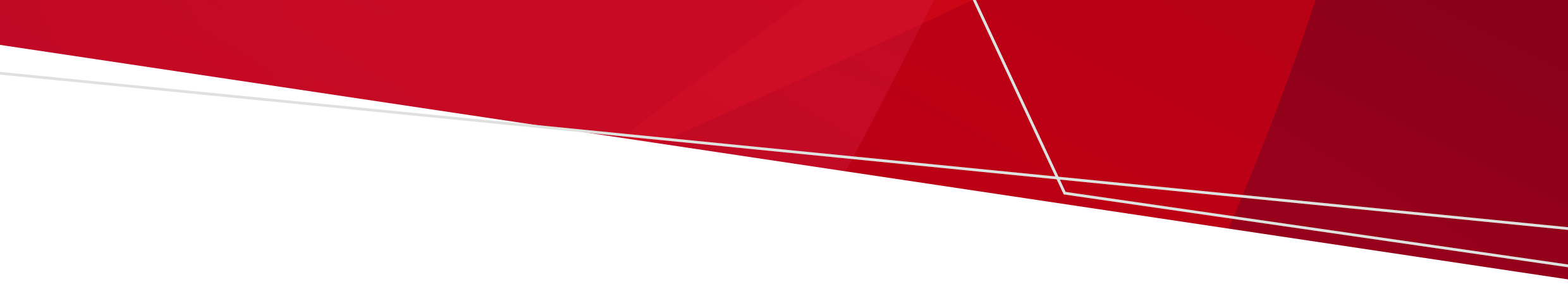 Co je studie ELUCIDAR?Ministerstvo zdravotnictví vede klinickou studii s názvem "Účinnost germicidního ultrafialového světla v konfiguraci horní místnosti při snižování COVIDu-19 v rezidenčních zařízeních pro seniory (ELUCIDAR): Skupinová randomizovaná kontrolovaná studie. Tato studie zahrnuje instalaci ultrafialového germicidního světla v horní místnosti do stropů nebo vysoko na stěny v rezidenčních zařízeních pro seniory. Proč se studie provádí?V laboratorních studiích bylo prokázáno, že germicidní ultrafialové světlo úspěšně inaktivuje bakterie a viry. Inaktivovaná virová částice by nebyla schopna napadnout a infikovat lidskou buňku, čímž by se zabránilo infekci.  Stejně jako mnoho respiračních virů se COVID-19 šíří z člověka na člověka jak velkými kapénkami, tak částicemi přenášenými vzduchem. Když jsou germicidní ultrafialová světla instalována v horní části místnosti, těsně pod stropem, budou schopny inaktivovat viry a bakterie přenášené vzduchem, které cestují do cesty UV paprsku v důsledku normálního pohybu vzduchu v místnosti. To umožňuje, aby světla v horní části místnosti fungovala nepřetržitě, zatímco lidé mohou i nadále bezpečně trávit čas ve spodní části místnosti. Ministerstvo zdravotnictví chce posoudit, zda tato zařízení mohou snížit přenos COVIDu-19 a chřipky v zařízeních péče o seniory.Jaké jsou výhody účasti na studii?Světla se mohou ukázat jako velmi prospěšná při omezování šíření infekčních nemocí, které se šíří vzduchem. Všechna zařízení, která se na tom podílejí, pomáhají ministerstvu zdravotnictví posoudit, zda to bude v prostředí péče o seniory užitečné nebo ne.Jak dlouho bude studie probíhat?Zkouška poběží po dobu 12 měsíců od instalace a zapnutí zařízení.   Kolik zařízení péče o seniory se studie zúčastní?Celkem se zúčastní přibližně 60 zařízení. Z těchto 60 zařízení bude přibližně polovina vybavena germicidními ultrafialovými světly (budou to "intervenční zařízení"). V druhé polovině nebude instalováno germicidní ultrafialové světlo ("kontrolní zařízení"). Je to proto, aby bylo možné změřit a porovnat počet případů COVIDu-19 a chřipky mezi oběma skupinami, aby bylo možné posoudit účinnost germicidních ultrafialových světel. Co se bude dít v intervenčním zařízení?Zařízení, která jsou náhodně zařazena do "intervenční skupiny", dostanou germicidní ultrafialové světlo na začátku roku 2024. To zahrnuje kvalifikované dodavatele, kteří instalují světla v zařízení ve společných prostorách, jako jsou kuchyně, jídelny, chodby a místnosti pro zaměstnance. Germicidní ultrafialová světla nebudou instalována v ložnicích nebo koupelnách. Intervenční zařízení obdrží další informace pro zaměstnance, rodiny a obyvatele o procesu instalace a bezpečnostních opatřeních.Data budou shromažďována z vládních databází během sledovaného období za účelem sledování pozitivních případů COVIDu-19, chřipky a dalších respiračních virů. Co se bude dít v kontrolním zařízení?Germicidní ultrafialová světla nebudou instalována v kontrolních zařízeních. Kontrolní zařízení budou fungovat jako obvykle s obvyklými procesy kontroly infekcí, které jsou již zavedeny.Stejně jako intervenční zařízení budou během sledovaného období shromažďována data pro sledování pozitivních případů COVIDu-19, chřipky a dalších respiračních virů.Čeho si všimnu při jejich instalaci?Instalace germicidních ultrafialových světel je podobná instalaci standardních svítidel. Můžete si všimnout, že členové týmu navštěvují prostory, aby zjistili, jaká poloha světla je pro každou místnost nejlepší. Svítidla mohou být instalována na stěnu nebo strop. K instalaci svítidel budou použiti pouze zkušení elektrikáři. Místnost můžete normálně používat, když jsou v provozu germicidní ultrafialová světla. Mohou mít slabé světlo, které ukazuje, že jsou zapnuté. Můžete si všimnout, že lidé čas od času kontrolují světla.Manažer zařízení obdrží informace o studii a instalovaných UV světlech, které s vámi bude sdílet. Můžete se zeptat na jakékoli otázky, které máte ohledně germicidního ultrafialového osvětlení.Jaké údaje budou shromažďovány?Bude shromažďován počet respiračních infekcí (COVID-19, chřipka a potenciálně další respirační viry) a související údaje o případech pro každé zařízení. Osobní údaje nebo identifikovatelné údaje (jako je pohlaví a věk) nebudou shromažďovány o žádném z rezidentů ani zaměstnanců.  Budou také shromažďovány další údaje o charakteristikách zařízení a provozu. Tyto údaje zahrnují název a umístění rezidenčního zařízení pro seniory, podíl obsazených lůžek, míru proočkovanosti obyvatel/zaměstnanců, aktuální testovací protokoly, ventilační systémy a jakékoli významné změny v průběhu projektu.   Ministerstvo bude také zjišťovat zpětnou vazbu od obyvatel a zaměstnanců ohledně instalace germicidních ultrafialových světel v některých zařízeních.  Jak poznáte, že germicidní ultrafialové světlo je účinné?  Účelem studie ELUCIDAR je posoudit, zda a jak účinná jsou germicidní ultrafialová světla nahoře v místnosti při omezování šíření COVIDu-19, chřipky a dalších respiračních virů v rezidenčních zařízeních péče o seniory.Míra infekcí mezi intervenčními a kontrolními zařízeními se bude porovnávat a analyzovat na konci sledovaného období. Má studie etické schválení?Etická komise Ministerstva zdravotnictví pro výzkum na lidech schválila studii ELUCIDAR dne 7. března 2024. Máte-li jakoukoli zpětnou vazbu nebo stížnosti etické povahy nebo stížnosti týkající se procesu etického přezkumu, můžete se obrátit přímo na výbor.E-mail: research.ethics@health.vic.gov.auTelefon: 0498 956 722Co se stane na konci studie?Na konci studie budou data shromážděná během období studie analyzována výzkumnými odborníky, aby se zjistilo, zda jsou germicidní ultrafialová světla účinná při snižování šíření COVIDu-19, chřipky a dalších respiračních virů v rezidenčních zařízeních péče o seniory.  Výsledek bude oznámen zpět ministerstvu zdravotnictví, aby se mohlo řídit dalším poradenstvím v oblasti veřejného zdraví.Na koho se mohu obrátit, pokud mám dotazy?Váš manažer zařízení je tou nejlepší osobou, na kterou se můžete v první řadě obrátit. Máte-li jakékoli dotazy týkající se studie ELUCIDAR, můžete také kontaktovat Dr. Michelle Delaire, vedoucí výzkumnou pracovnici na ministerstvu zdravotnictví. Webové stránky: https://www.health.vic.gov.au/germicidal-ultraviolet-light-combatting-airborne-virus-transmission/elucidar-study E-mail: elucidarstudy@health.vic.gov.au Telefon: 1800 519 722Studie ELUCIDARInformace pro rezidenty a rodinyOFFICIAL 